وزارة التعليم العالي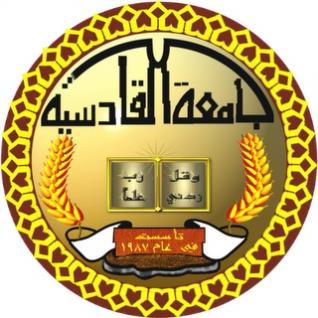 والبحث العلميجامعة القادسية كلية التربية                           شعر ابن المقرب ألعيوني دراسة فنية                          بحث قدمته الطالبة (ضحى خضير غازي)إلى مجلس كلية التربية قسم اللغة العربية وهو جزء من متطلبات        درجة البكالوريوس في اللغة العربية                                                                            بأشراف                                                            د . عبدالامير عباس1438ه                                                                       2018مبسم الله الرحمن الرحيمدراسة شعر ابن المقرب العيوني دراسة فنيةالمقدمةالحمد الله رب العالمين والصلاة والسلام على اشرف الخلق أجمعين محمد بن عبد الله صلى الله عليه وعلى اله الطيبين الطاهرين وصحبه المنتجبين أما بعد ابن المقرب من رواد الأدب ومن أعلام الشعر في عصره ومع دالك لا نضفر بدراسات عنه ألا القليل ولم يحظ بعناية الدارسين المحدثين ألا نادرا في حين انه يعتبر من أنجب الشعراء في عصره وقد قسمت بحثي الى تمهيد تناولت فيه حياة الشاعر ابن المقرب ومبحث تضمن الصورة الفنية في شعر ابن المقرب من تشبيه واستعارة وكناية ومن ثم عقدت مبحثا أخر في موسيقى الشعر العربي من وزن وإيقاع تناولت فيه البحور الشعرية في قصائد ابن المقرب منها الكامل والوافر إضافة الى الإيقاع وما تضمنه من تكرار وقافية ولا يسعني إلا أن أتقدم بالشكر الجزيل الى اساتذتي الذين درست على أيديهم وفقهم الله ورعاهم واشكر استاذي المشرف على بذله معي واخر دعوانا الحمدلله رب العالمين                                          ـ1ـالخاتمةبدأت بحثي عن ابن المقرب بمقدمة موجزة أوضحت فيها الأسباب التي دعتني إلى اختيار هذا الشاعر موضوعا لبحثي مع قلة المصادر عنه  مما جعلني أتحمل بعض المشقة في الحصول على المعلومات عنه وبعد ذالك عقدت فصلا خاصا وهو التمهيد درست فيه حياة الشاعر ابن المقرب .ومنه انتقلت بالحديث عن الصورة الفنية في شعر ابن المقرب وما تضمنه شعره من تشبيه واستعارة وكناية وفي نهاية المطاف لدراسة شعره دراسة فنية عقدت فصلا أخر في موسيقى الشعر العربي من وزن وإيقاع وأوضحت فيها البحور الشعرية التي جاءت في قصائد ابن المقرب الكامل والوافر والإيقاع وما تضمنه من تكرار ولعلي بهذا البحث وان كنت معترفا بقصره أديت بعض الواجب علية في لفت النظر إلى هده الشخصية الخالدة وإبرازها إلى حيز الوجود لتحض بعناية الدارسين والباحثين في التراث العربي القديم. . .                                                    ـ6ــ